Emily Gray PTSG Zoom Meeting Agenda	     5/22/20 10am Zoom Time: May 22, 2020 10:00 AM Arizonahttps://us04web.zoom.us/j/74074042353?pwd=TUpzWC9zRS9oSnlUd1NlQTRVK3YrUT09Meeting ID: 740 7404 2353Password: Bobcats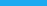 Call to OrderApproval of Previous Meeting MinutesPresident’s ReportOld Business8th Grade PromotionTeacher Stipend Review (increased last year - overall impression from teachers? budget?)Teacher Appreciation New BusinessNew Board Positions for 2020/21 SYFundraisingProposed Fall online auction and Spring online auctionFuture PTSG Meeting ScheduleProposed: Friday 10am 7/10/20 (online) Before school starts to arrange what we’re doing at Schedule Pickup DayDiscuss how PTSG can help with 7th Grade Orientation/ToursPrincipal’s ReportStudent’s Report (Mr Frey will join with a student)Treasurer’s ReportMonthly budget updateReview Funding Requests- ongoingTeacher Stipends- ongoingCommittee ReportsPE UniformsAdjournment5/22/20 Meeting Notes: New Staff - ReplacementCourtney Dodge from TCDS 7th gr LA - MezaMarcourt - NormanAli Jafar - HumphriesMayal Wallace new Ag Teacher (both EGJH & TVHS)Erica Kehrit - BelobraydicFall: There WILL be in-person class, but don’t know how many or what that’ll look likeSurvey being sent to parents soon6th grade orientation 2-3 days before school starts, broken down to small numbersNot traditional Schedule Pickup Day - electronic?PE Uniforms - online?School-owned Family Email Addresses? Greg will follow-up with districtKrista would like Supply Lists for fundraisingEmail elementary PTGs re: incoming 7th gradersNext Meeting: Friday Aug 14 8:20PE Enrollment didn’t go down as with the change to be not required.ADM Average Daily membership - how schools are fundedFunded students who ATTEND schools - not onlineAOI - Online SchoolConstant Contact continues through the summer at a lesser rateDine Out (drive through) nights for this summerBZsBear Canyon PizzaDairy Queen: most recent owners did 25% on all sales, all day; we made flyer; I thought I had the person's name in the ACES PTG FB group but I can't find it. I just called the main number on a weekday to book. (I always mail or bring in a thank you note when I pick up the check.)Bear Canyon Pizza:  15% of all sales from 3:30pm - 9pm, includes alcohol; Devin Santos, bearcanyonpizza@gmail.com  (I always mail or bring in a thank you note when I pick up the check.)Chipotle:  33% of sales; need to mention fundraiser at register; they provide flyer; can host one every six months; can book 12 weeks out; https://community.chipotle.com/fundraisers (I mail a thank you note to the hardworking staff and manager.)Panda Express:  20% of all sales with flyer; you pick date and time; all done online; what is unique about this is you can do one a month. Need a minimum of 35 people (not receipts) so while they won't be counting, they want a certain number of sales apparently. https://community.pandaexpress.com/fundraiserEegee's:  15%; we made flyer; need to mention or show flyer (can't remember); TinaErnle@eegees.comZinburger: 20% (not on alcohol) with flyer we createChick-Fil-A: 15%Peter Piper Pizza: 15%; hosts them Mon-Thurs; Jennifer Krebs, jkrebs@swpizza.comScreamery:  15% of all sales for the night; info@thescreamery.comFrost Gelato:  Monday - Thursday evenings; back 20% based on the sales of the flyers that get redeemed; you make flyer; contact@frostgelato.comBahama Bucks - no contact info